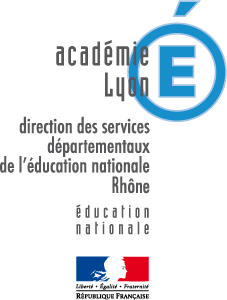 Ecole : 1/ HISTORIQUE DES AIDES APPORTEES EN CYCLE 3 Existence d’un : PAI     PPS    PAP   avec adaptations pédagogiques depuis le : ……………………............    Adaptations pédagogiques mises en place :2/ SYNTHESE DES REUSSITES ET DIFFICULTES PERSISTANTES EN REFERENCE AUX COMPETENCES DU SOCLE  3/ COMMENTAIRES / PRECISIONS SUR LE CHOIX DES ITEMS A TRAVAILLER PRIORITAIREMENT 4/ ENTRETIEN AVEC L’ELEVE POUR FAVORISER SON PASSAGE AU COLLEGE  Date : ………………………………………..               4/ SIGNATURES  Ecole : Collège : Transmis à la famille le ……………………………				Le chef d’établissement,Nom de l’élève :  Enseignant(e) :Prénom :  Enseignant(e) :Date de naissance :  Enseignant(e) :Parents ou responsable légalAdressePère : Mère :  Responsable légal :PériodesPPRE(préciser les domaines travaillés)Aide personnalisée(préciser les domaines ou les champs travaillés)RASED(nature de l’aide)Stage de remise à niveauAides extérieuresCM1CM26ème(aides à reconduire)MaintienéventuelDomaines du socleDisciplinesCompétences du BOIndicateurs (éléments signifiants)points forts ou d’appuiDifficultés(priorités retenues : pas plus de 3)1Langage oral (Dire)Ecouter pour comprendre un message oral, un propos, un discours, un texte lu.Reformuler un propos entendu et des réponses à des questions.1Langage oral (Dire)Parler en prenant en compte son auditoire.S’exprimer à l’oral en utilisant un vocabulaire précis.1LireLire seul avec fluidité.Lire à voix haute un texte d’une vingtaine de lignes.1LireComprendre des textes, des documents et des images et les interpréter (informations explicites)Proposer de manière autonome sa compréhension d’un texte inconnu d’une vingtaine  de lignes ou d’un document associant un énoncé écrit et un autre support (image ou schéma).1EcrireEcrire à la main de manière fluide et efficaceÉcrire de manière fluide et efficace un texte d’une dizaine de lignes.1Production d’écritPrendre en compte les normes de l’écrit pour formuler, transcrire et réviserÉcrire de manière autonome un texte d’une page  à la graphie lisible et en respectant les régularités orthographiques.1LexiqueAcquérir la structure, le sens et l’orthographe des motsTrouver le sens de mots inconnus en prenant appui sur la morphologie, les réseaux de mots que l’élève a appris à construire, et le contexte. 1Grammai-reMaîtriser la forme des mots en lien avec la syntaxeAccorder le verbe avec son sujet et réaliser les accords dans le groupe nominal dans des phrases simples.1Grammai-reObserver le verbe et l’orthographierReconnaître le verbe conjugué dans une phrase simple.1Grammai-reIdentifier les constituants d’une phrase simple en relation avec sa cohérence sémantiqueDans une phrase simple, savoir de quoi on parle (sujet) et ce qu’on en dit (prédicat), à quoi on peut ajouter des compléments de phrase facultatifs.1Orthogra-pheMaîtriser les relations entre l’oral et l’écritTranscrire un énoncé oral court sans erreur phonologique, en maitrisant la segmentation des unités linguistiques.1Orthogra-pheOrthographe lexicale Maîtriser l’orthographe des mots les plus fréquents1Nombres et calculsUtiliser et représenter les grands nombres entiersComposer, décomposer les nombres entiers en utilisant les groupements par milliers1Nombres et calculsCalculer avec les nombres entiersMettre en œuvre un algorithme de calcul posé pour les 4 opérations.1Nombres et calculsCalculer mentalement pour obtenir un résultat exact ou évaluer un ordre de grandeurCalculer mentalement en utilisant les 4 opérations et évaluer un ordre de grandeur pour des nombres jusqu’à 1000.   1Nombres et calculsCalculer mentalement pour obtenir un résultat exact ou évaluer un ordre de grandeurÉvaluer la vraisemblance d’un résultat1Nombres et calculsCalculer mentalement pour obtenir un résultat exact ou évaluer un ordre de grandeurConnaître les tables de multiplication1Nombres et calculsRésoudre des problèmes en utilisant les nombres entiers.Identifier la bonne opération dans un problème simple.1Espace et GéométrieReproduire, représenter et construire des figures géométriquesTracer une figure géométrique simple .1Espace et GéométrieReproduire, représenter et construire des figures géométriquesDessiner une figure simple à main levée1Grandeurs et mesuresComparer, estimer, mesurer des grandeurs géométriques avec des nombres entiers.Connaître et utiliser les unités de mesure (masses, contenances, longueurs et durées).2Méthodes detravail Se constituer des outils de travail personnel et mettre en place des stratégies pour comprendre et apprendreUtiliser l’écrit de manière autonome pour réfléchir et pour apprendre.3Comporte-ment Comprendre la règle et le droitRespecter les autres et les règles de la vie collectiveCe que je réussis bienCe qui reste difficile pour moiCe que je dois réussir à faire pour progresser Ce que je dois réussir à faire pour progresser Information à la famille le …………………….Information à la famille le …………………….Information à la famille le …………………….Information à la famille le …………………….ElèveEnseignant(e)Responsable légal Directeur (trice)Précisions apportées par la famille : Précisions apportées par la famille : Précisions apportées par la famille : Précisions apportées par la famille : ITEMS CIBLES EN PRIORITEA L’ENTREE EN 6EMEEn référence aux grilles de référence du LPC – Palier 2Mise en œuvre---Commentaires : Dans la classe :---Commentaires : Au collège :---Commentaires : Autres (à la maison, aide extérieure) : Emploi du temps de l’élève            Emploi du temps de l’élève            Emploi du temps de l’élève            Emploi du temps de l’élève            Emploi du temps de l’élève            LundiMardiMercrediJeudiVendrediECHEANCIER envisagé : PPRE mise en œuvre  du …. au …..   ECHEANCIER envisagé : PPRE mise en œuvre  du …. au …..   ECHEANCIER envisagé : PPRE mise en œuvre  du …. au …..   ECHEANCIER envisagé : PPRE mise en œuvre  du …. au …..   Signature de l’élèveSignature de l’enseignantSignature du PrincipalSignature du responsable légal1er BILAN DE L’ACTION PPRE PASSERELLE EN OCTOBREDate du bilan : PROGRES REALISES :DIFFICULTES PERSISTANTES :L’ELEVE DONNE SON POINT DE VUE  MES REUSSITES, MES POINTS FORTS :MES DIFFICULTES :PRISE EN COMPTE DES DIFFICULTES PERSISTANTES DANS LES APPRENTISAGES A VENIR :Au sein de la classe :au sein d’un autre dispositif d’aide + retour pour l’enseignant de CM2+ possibilité de suivi par le LSU pour le PEBILAN TERMINAL DE L’ACTION PPRE PASSERELLE EN DECEMBRE /JANVIER           Date du bilan : PROGRES REALISES :DIFFICULTES PERSISTANTES :L’ELEVE DONNE SON POINT DE VUE  CE QUE M’A APPORTE CETTE ACTION :CE QUE J’AI ENCORE A TRAVAILLER :PARCOURS PERSONNALISE EVENTUEL POUR LA SUITE DE LA SCOLARITE